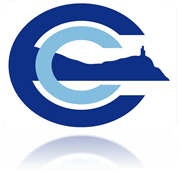 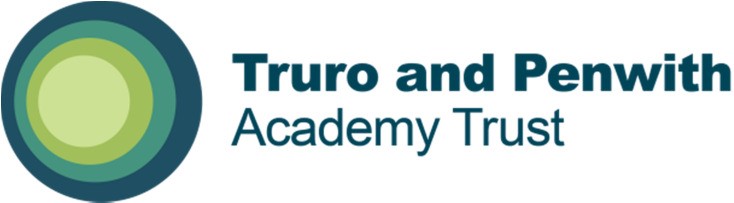 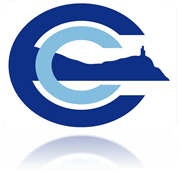 Vacancy Information Pack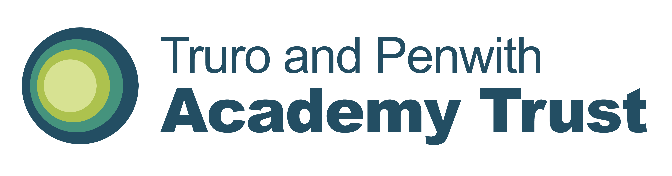 Cape Cornwall SchoolCape Cornwall School is looking to appoint an enthusiastic and committed Drama teacher to join our Creative Arts Faculty.  Applications are invited from candidates who have the skills, experience and dedication to join our highly-motivated and dedicated team: our aim is to ensure high achievement and progress for all through our outstanding curriculum and high quality teaching.    Your key responsibilities will be:-  Teaching KS3 and KS4 Drama to ensure excellent progress and outcomes for every child; -  Ensuring highly effective assessment and intervention to enable all students to achieve the very best, whatever their starting points.-  Supporting students’ personal development in the role of tutor and through delivery of the pastoral programme. You will share our commitment to excellence, inclusion and aspiration for every student and will be determined to ensure the very best outcomes for children. You will also work in partnership with colleagues within Truro and Penwith Academy Trust Schools.  This post would be suitable for NQTs who would receive a full induction programme. To discuss this opportunity or to arrange a visit to Cape Cornwall School, please contact Jon Hall, Head of School, at: jhall@cape.tpacademytrust.org To apply and for further information, please visit the Information/Vacancies section of our website: www.cape.cornwall.sch.uk  Alternatively please email:  okeith@cape.tpacademytrust.orgApplication forms should be returned to Miss O Keith, PA to Leadership Team, at:  okeith@cape.tpacademytrust.orgPlease note that successful candidates will be informed via email.Truro and Penwith Academy Trust is committed to safeguarding and promoting the welfare of children and young people and expects all of our staff and volunteers to share this commitment.  Applicants must be willing to undergo child protection screening and pre-employment checks, including enhanced DBS clearance and full reference checks with previous employers.This information pack will provide you with an insight into our school and offer some practical information which will be of use to you as a prospective member of our school community.For more details about our school, please see our website www.cape.cornwall.sch.ukOur school enjoys working collaboratively with our partner schools within Truro and Penwith Academy Trust.We welcome visitors as this is the best way to see our lovely school, experience our creative and captivating curriculum and meet our motivated and engaged children.  Please phone the school telephone number provided if you would like to arrange to look around.Last updated 10 2021School Name:Cape Cornwall SchoolJob Title:Teacher of DramaInformation Pack ContentsAdvertisementProvided in this documentSchool Information for ApplicantsProvided in this documentWelcome to Our SchoolProvided in this documentGeneral BackgroundFor more details about our curriculum, please see our website www.cape.cornwall.sch.ukClass OrganisationFor more details about our curriculum, please see our website www.cape.cornwall.sch.ukStaff OrganisationFor more details about our curriculum, please see our website www.cape.cornwall.sch.ukOur CurriculumFor more details about our curriculum, please see our website www.cape.cornwall.sch.ukSafeguardingFor more details about our curriculum, please see our website www.cape.cornwall.sch.ukApplication InformationProvided in this documentJob DescriptionProvided in this documentPerson SpecificationProvided in this documentLetter from Chair of Board of Trusteeswww.tpacademytrust.org/application-packs/Application Formwww.tpacademytrust.org/application-packs/Equality and Diversity Monitoring Formwww.tpacademytrust.org/application-packs/Job Title:Teacher of DramaPay Point / Pay Range:MPS – UPS dependent on experience Full Time Equivalent Annual Salary:£25,714 - £41,604 pro rata per annumActual Annual Salary for this Role:FTE Annual Salary ÷ 37 ÷ 52.14 x 37.50 x 44.263 Contract Type:PermanentHours Per Week / Weeks Per YearFTE 0.6Working Weeks – 52.143 working weeksPaid Weeks –              paid weeksClosing Date:12 noon on Wednesday 18 May 2022Proposed Shortlisting Date:19 May 2022Proposed Interview Date:Week beginning 23 May 2022To find out more about Cape Cornwall School, please visit:www.cape.cornwall.sch.ukTo discuss this position please contact:Miss O Keith01736 788501 ext. 5922okeith@cape.tpacademytrust.orgApplication packs can be downloaded from:www.cape.cornwall.sch.ukPlease email your completed application form, equality & diversity monitoring form and safeguarding from by the closing date to:okeith@cape.tpacademytrust.orgSchool Information for ApplicantsSchool Information for ApplicantsSchool Address:Cape Cornwall School, Cape Cornwall St, St Just, Cornwall, TR19 7JXSchool Telephone Number:01736 788501 School Email Address:secretary@cape.tpacademytrust.orgName of Headteacher:Mr J HallWebsite Address:www.cape.cornwall.sch.ukWelcome to Our SchoolGeneral BackgroundCape Cornwall School is situated in St Just, in arguably one of the most beautiful parts of Cornwall. The rugged coastline and rich mining heritage of this area are renowned. Cape Cornwall School is extremely proud of our strong connections with our local community: we draw our students from four main partner primary schools: Sennen, St Just, Pendeen, St Buryan and St Levan, with students also coming to us from across the wider West Penwith area.  Cape Cornwall School is unique: we have around 250 students on our school roll and have a 2 form entry into each Year group. The small size of our school belies our big ambitions for our students and for our school community. We do not believe we are defined by our small stature: we believe we are defined by our unique relationships with our students and community and by our strong ‘sense of belonging’. At the heart of Cape Cornwall School is Kites: an Area Resource Base, which provides a supportive and specialised education for children with a range of complex needs. Inclusion and equality of opportunity are extremely important to us and are a foundation of our core school ethos. Cape Cornwall School joined Truro and Penwith Academy Trust in 2017. Supported by our partner secondary schools within the Trust, we have worked together to lead and sustain rapid school improvement. We were the most improved school in Cornwall (and possibly the South West) in 2018 and the success of our students continued in 2019 when we were top of the Performance Tables for outcomes in Maths and English (the Basics measure). We are immensely proud of the achievement of our students and our track record of sustained school improvement which is testament to the hard work and dedication of our staff team. We are also determined to continue this trajectory of improvement, for the benefit of our students in the future. Applicants will find Cape Cornwall School to be a happy and thriving community. It is typified by confident and diligent students who are aspirational for their future and who are proud to attend our school. We have high academic standards and expectations of our students and we view their personal development as central to their education. There is a moral imperative to work at Cape Cornwall School: we firmly believe that education opens doors, minds and opportunities. A high proportion of our families have low incomes and this brings its own challenges for young people growing up in this area of Cornwall. We believe that education is the key to unlocking potential and there is a concrete opportunity here to make a real and lasting difference to the lives of young people.You would be joining, a forward-focused team of staff. Without exception, the staff team at Cape Cornwall have the best interests of students at the forefront of their work and decision-making. We are ambitious for our children’s futures and this ambition: to broaden perspective, knowledge and understanding, underpins our curriculum, teaching, care and guidance.Class OrganisationFor more details about our classes, please see our website www.cape.cornwall.sch.ukStaff OrganisationFor more details about our staff organisation, please see our website www.cape.cornwall.sch.ukOur CurriculumFor more details about our curriculum, please see our website www.cape.cornwall.sch.ukSafeguardingTPAT is committed to safeguarding and promoting the welfare of children and young people and expects all staff, workers and volunteers to share this commitment.Shortlisted candidates will be required to complete a Safeguarding Self-Declaration Form as part of their application.  Successful candidates will be required to complete a Disclosure and Barring Service (DBS) application and Health Assessment form as part of their pre-employment administration.  The amendments to the Rehabilitation of Offenders Act 1974 (Exceptions) Order 1975 (2013 and 2020) provide that when applying for certain jobs and activities, certain convictions and cautions are considered ‘protected’.  This means that they do not need to be disclosed to employers, and if they are disclosed, employers cannot take them into account.Application InformationWe hope that you find this pack provides all of the information you need in order to consider your application for the post.  Should you have any questions or matters you would like to discuss informally, or to arrange a visit, please contact:Please note that CVs will not be accepted.Application packs can be downloaded from www.cape.cornwall.sch.ukCompleted applications must be returned to the email address above and be received by 12 midday on the closing date provided.To ensure the fairness of the selection process, shortlisting will be based upon information which you provide in your application, and assumptions will not be made about your experience or skills.  We will look for demonstrable evidence that you meet the criteria set out in the person specification.If we have not contacted you within 14 days of the closing date, it is unlikely that you have been shortlisted on this occasion.  Many thanks for your interest in this post.